ESKİŞEHİR TEKNİK ÜNİVERSİTESİ REKTÖRLÜĞÜÖĞRENCİ DEKANLIĞIÜNİVERSİTE TANITIM GEZİSİESKİŞEHİR TEKNİK ÜNİVERSİTESİ________________________Tanıtım Gezisi İstek FormuNot: Geziye katılan tüm öğrencilerin listesi gezi esnasında ESTÜ Öğrenci Dekanlığı yetkililerine iletilmelidir.ESKİŞEHİR TEKNİK ÜNİVERSİTESİ TANITIM GEZİSİEĞİTİM KURUMUNUN ADI:SUZAN GÜRCANLI ORTAOKULUGEZİ TARİHİ:10.11.2021Başvuru BilgileriBaşvuru BilgileriOkul AdıRehber Öğretmen                      Adı-Soyadı E-mailCep TelefonuRehber Öğretmen                      Adı-Soyadı E-mailCep TelefonuRehber Öğretmen                      Adı-Soyadı E-mailCep TelefonuOkul Müdürü Adı-SoyadıOkul AdresiEskişehir Teknik Üniversitesi’nin Tanıtım Gezisi sırasında, tüm öğrencilerimizin güvenliğinden sorumlu olduğumu, Üniversite Kampüsü sınırları içerisinde görevliler tarafından belirtilen tüm kurallara uyulacağını beyan ederim.İMZAEskişehir Teknik Üniversitesi’nin Tanıtım Gezisi sırasında, tüm öğrencilerimizin güvenliğinden sorumlu olduğumu, Üniversite Kampüsü sınırları içerisinde görevliler tarafından belirtilen tüm kurallara uyulacağını beyan ederim.İMZAZiyaret BilgileriTalep Edilen Ziyaret TarihiZiyaret SaatiÖğrenci SayısıÖğrencilerin SınıfıZiyaret Edilmek İstenen YerlerFen Fakültesi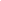 Havacılık ve Uzay Bilimleri Fakültesi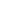 Mühendislik Fakültesi 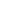 Mimarlık ve Tasarım Fakültesi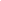 Spor Bilimleri Fakültesi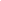 Porsuk Meslek Yüksekokulu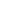 Ulaştırma Meslek Yüksekokulu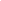 SADECE KAMPUS TURU YAPMAK İSTİYORUZ.ÖĞRENCİ DEKANLIĞI TARAFINDAN DOLDURULACAKTIR.
ÖĞRENCİ DEKANLIĞI TARAFINDAN DOLDURULACAKTIR.

 Birim Yetkilisi Onayı: Tarih:
 Notlar:ÖĞRENCİ ADI-SOYADITC KİMLİK NOİMZA12345678910111213141516171819202122232425ÖĞRENCİ ADI-SOYADITC KİMLİK NOİMZA12345678910111213141516171819202122232425